Выплаты по больничному листу в Мурманской области можно получать на почтеДля получения страховой выплаты в ближайшем отделении Почты России, работающим гражданам необходимо подать работодателю заявление на получение денежных средств вместе с листком нетрудоспособности и в обязательном порядке указать свой почтовый адрес.Со дня получения заявления средства перечисляются в течение 10 календарных дней при условии, если нет аргументированных причин для отказа в выплате пособия. При этом прямые выплаты гарантируют обеспечение права застрахованного лица на пособие независимо от финансового положения работодателя.После поступления денежных средств в почтовое отделение получателю будет доставлено извещение в почтовый ящик. Получить перевод можно лично, предъявив паспорт, или с помощью законного представителя при наличии доверенности, заверенной установленным законом порядком.К «прямым выплатам», получаемым на почте, относятся не только пособия по временной нетрудоспособности, но и по беременности и родам, при постановке на учет в ранние сроки беременности, при рождении ребенка, по уходу за ребенком до достижения им возраста 1,5 лет, а также дополнительный отпуск пострадавшему на производстве.«Почта России является не только крупнейшим почтово-логистическим оператором страны, но еще и поставщиком социальных услуг. С начала текущего года выплаты от Фонда социального страхования (декретные, больничные и другие) жители Мурманской области получали на почте более 3 тысяч раз», — рассказал директор УФПС Мурманской области Егор Хаценко.Уточнить адрес ближайшего почтового отделения, а также график работы можно на сайте pochta.ru или через мобильное приложение Почты России.Информационная справкаУФПС Мурманской области – самое северное из управлений Почты России. В его состав входят 3 почтамта – Апатитский, Кольский и Мурманский. На территории области действуют 3 передвижных отделения почтовой связи и 152 стационарных отделений почтовой связи, из которых 101 – городские и 47 размещены в сельской местности. В областном центре услуги почтовой связи оказывают 33 почтовых отделения.ПРЕСС-РЕЛИЗ25 ноября 2020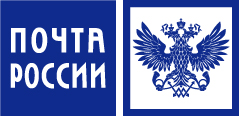 